前言：心裡有壓力嗎?戀愛有問題嗎?課業跟不上很緊張嗎?跟同學之間相處不融洽很傷心嗎?就來輔導處找乖乖吧!阿不是，是來輔導處跟老師們聊聊吧!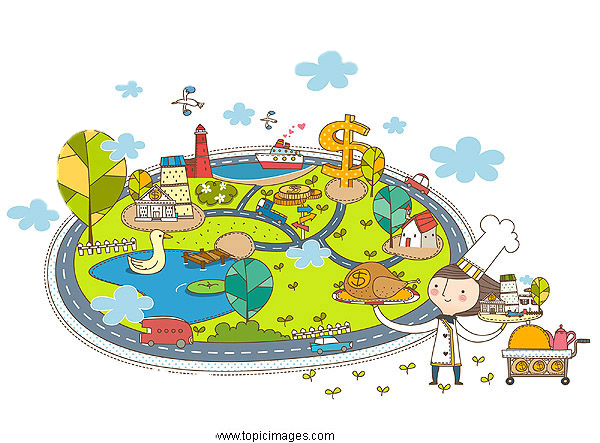 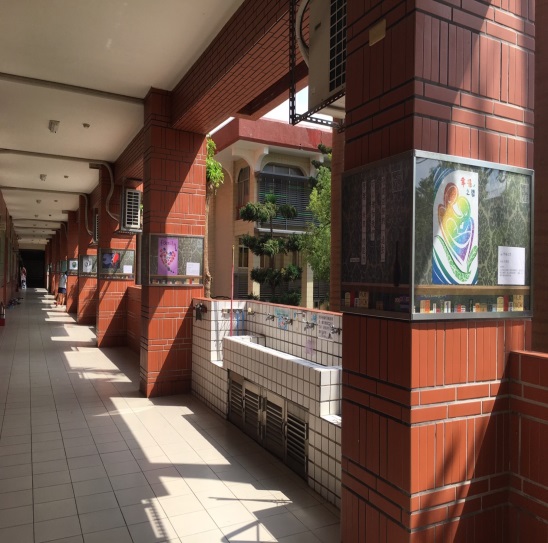 有三間個別諮商室 分別叫做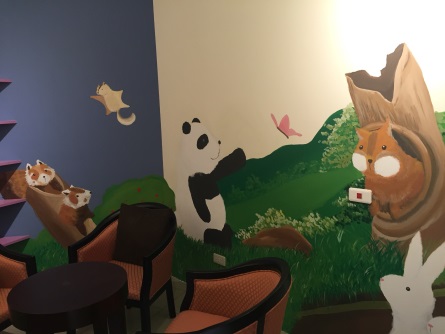 星星★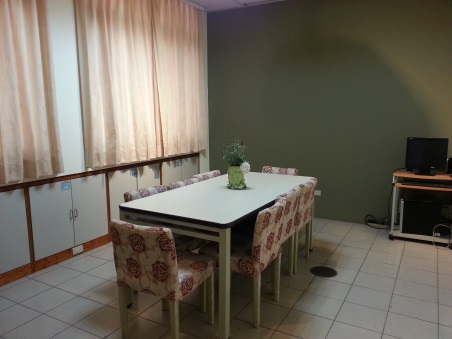 太陽☀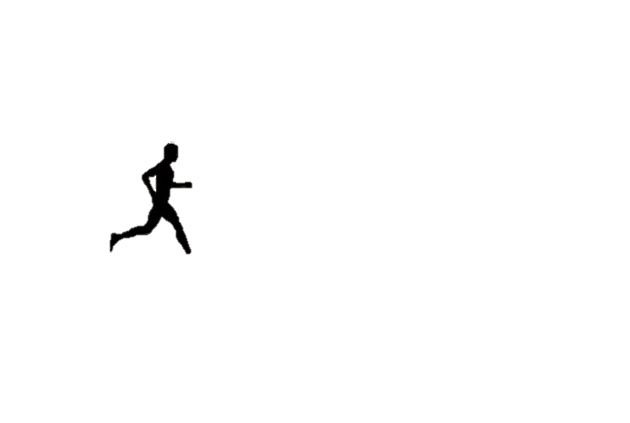 月亮☾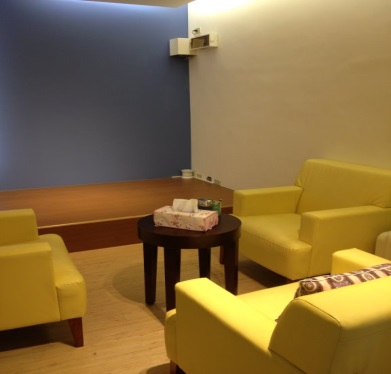 還有一間生涯諮詢室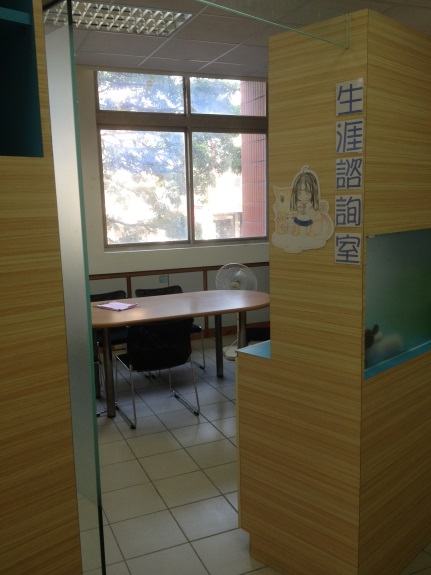 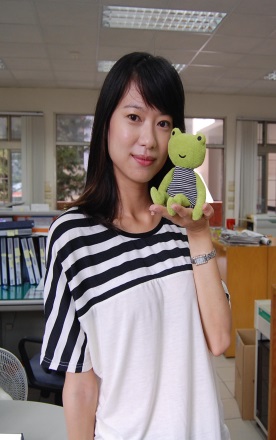 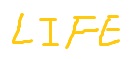 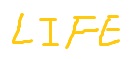 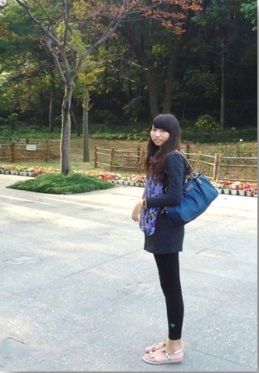 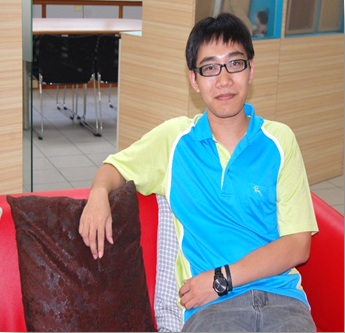 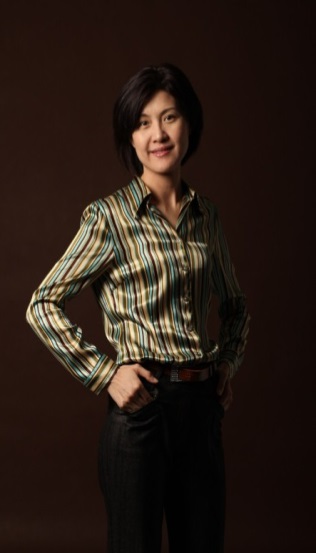 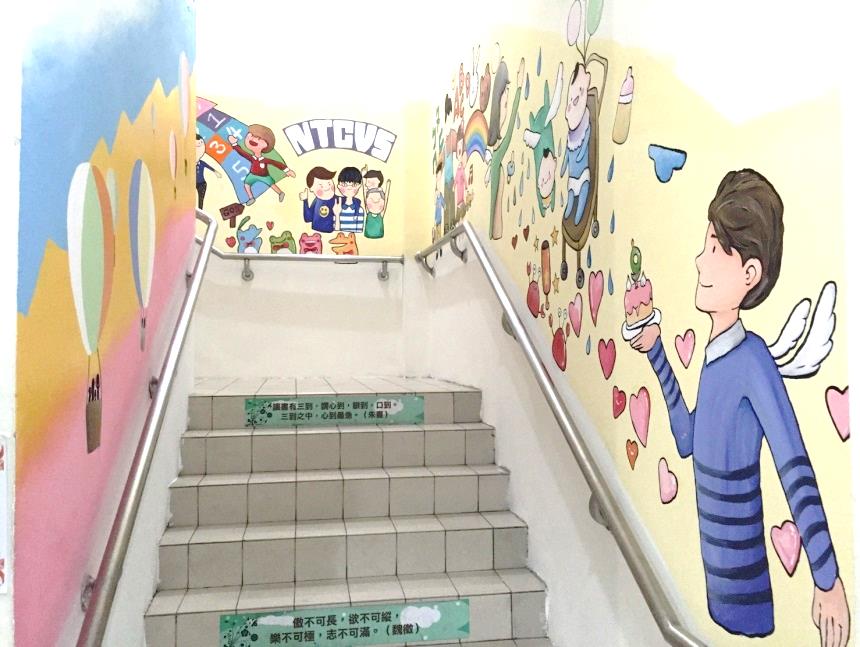 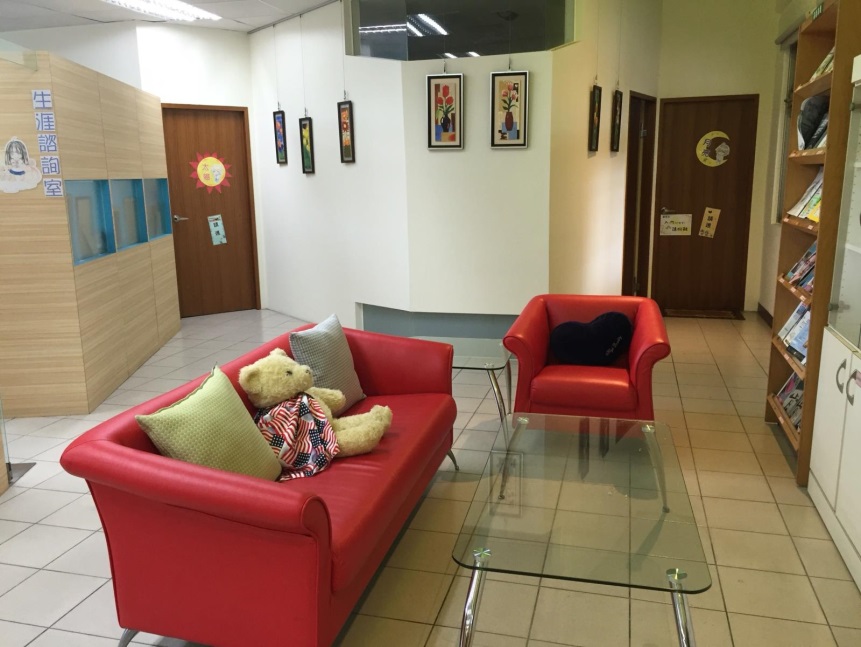 